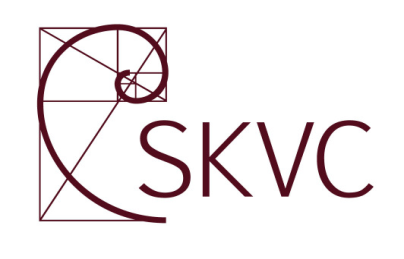 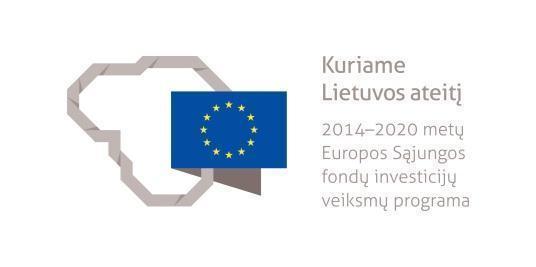 MEDIJŲ MENO STUDIJŲ KRYPTIES APRAŠASPROJEKTASVilnius2020Medijų meno studijų krypties aprašas yra parengtas Studijų kokybės vertinimo centrui įgyvendinant projektą „Studijas reglamentuojančių aprašų sistemos plėtra (SKAR-3)“, projekto Nr. 09.3.1-ESFA-V-732-01-0001, vykdomą pagal 2014–2020 metų Europos Sąjungos fondų investicijų veiksmų programos 9 prioriteto ,,Visuomenės švietimas ir žmogiškųjų išteklių potencialo didinimas“ 09.3.1-ESFA-V-732 įgyvendinimo priemonę ,,Studijų sistemos tobulinimas“, finansuojamą Europos Sąjungos fondų ir Lietuvos Respublikos valstybės biudžeto lėšomis.Medijų meno studijų krypties aprašą parengė ekspertų grupė, kurios nariai veikia pagal šias viešojo pirkimo atlygintinų paslaugų sutartis: 2019 m. lapkričio 20 d. Nr. 11ESF7-90-2019 (V. Michelkevičius), 2019 m. lapkričio 20 d. Nr. 11ESF7-95-2019 (Ž. Lilas), 2019 m. lapkričio 20 d. Nr. 11ESF7-92-2019 (S. Batura), 2020 m. sausio 22 d. Nr. 11ESF7-3 (A. Maknytė), 2019 m. lapkričio 20 d. Nr. 11ESF7-94-2019 (R. Valujavičienė), 2020 m. lapkričio 20 d. Nr. 11ESF-91-2019 (d. Urbanavičienė).Ekspertų grupė: doc. dr. Vytautas Michelkevičius (grupės vadovas; Vilniaus dailės akademija), prof. Žilvinas Lilas (Academy of Media Arts Cologne), Svetlana Batura (Kauno kolegija), Aurelija Maknytė (Vilniaus dizaino kolegija), Rasa Valujavičienė (Vilniaus technologijų ir dizaino kolegija), Daina Urbanavičienė (Lietuvos kultūros taryba). I SKYRIUS BENDROSIOS NUOSTATOS Medijų meno studijų krypties aprašu (toliau – Aprašas) reglamentuojami medijų meno studijų krypties studijų programų specialieji reikalavimai.Aprašas parengtas vadovaujantis Lietuvos Respublikos mokslo ir studijų įstatymu, Lietuvos Respublikos Vyriausybės 2010 m. gegužės 4 d. nutarimu Nr. 535 „Dėl Lietuvos kvalifikacijų sandaros aprašo patvirtinimo“, Lietuvos Respublikos švietimo ir mokslo ministro 2016 m. lapkričio 16 d. įsakymu Nr. V-1012 „Dėl Studijų pakopų aprašo patvirtinimo“, Lietuvos Respublikos švietimo ir mokslo ministro 2016 m. gruodžio 1 d. įsakymu Nr. V-1075 „Dėl studijų krypčių ir krypčių grupių, pagal kurias vyksta studijos aukštosiose mokyklose, sąrašo, jo keitimo tvarkos, kvalifikacinių laipsnių sąrangos ir studijų programų pavadinimų sudarymo principų patvirtinimo“, Lietuvos Respublikos švietimo ir mokslo ministro 2016 m. gruodžio 30 d. įsakymu Nr. V-1168 „Dėl Bendrųjų studijų vykdymo reikalavimų aprašo patvirtinimo“ (toliau – Bendrųjų studijų vykdymo reikalavimų aprašas), Lietuvos Respublikos švietimo ir mokslo ministro 2017 m. sausio 23 d. įsakymu Nr. V-36 „Dėl Studijų krypties (krypčių) aprašo rengimo rekomendacijų patvirtinimo“, taip pat atsižvelgiant į Studijų krypčių aprašų skirtingoms pakopoms kūrimo metodiką (Vilnius: Studijų kokybės vertinimo centras, 2019). Taip pat remtasi Inter}artes thematic network parengtais dokumentais Contents Design TUNING document ir Contents Fine Art TUNING document.Aprašo reikalavimai taikomi medijų meno studijų krypties koleginėms pirmosios pakopos ir universitetinėms pirmosios bei antrosios pakopos studijoms, nepriklausomai nuo studijų formos. Aprašo tikslai:Padėti aukštosioms mokykloms rengti, atnaujinti ir vertinti medijų meno studijų krypties pirmosios ir antrosios pakopos studijų programas.Apibrėžti medijų meno kūrėjo veiklą ir profesiją, formuoti jos identitetą, gerinti profesijos supratimą visuomenėje.Informuoti studentus ir socialinius partnerius apie medijų meno studijų krypties studijose įgyjamas žinias ir gebėjimus.Pateikti gaires medijų meno studijų krypties studijas vertinantiems ekspertams ir jas akredituojančioms institucijoms.Skatinti aukštąsias mokyklas prisiimti atsakomybę už klasikinių studijų krypties studijų programų rezultatus ir suteiktas kvalifikacijas.Medijų meno studijų kryptyje vykdomos dviejų pakopų laipsnį suteikiančios studijos:Pirmosios pakopos koleginės ir universitetinės studijos (kolegines studijas sudaro 180 kreditų, pirmosios pakopos universitetines studijas sudaro 240 kreditų).Antrosios pakopos universitetinės studijos, kurias sudaro ne mažiau kaip 60 ir ne daugiau kaip 120 kreditų.Baigus medijų meno studijų krypties studijas įgyjami šie kvalifikaciniai laipsniai:Baigusiems kolegines studijas suteikiamas menų profesinio bakalauro laipsnis, liudijamas kolegijos išduodamu profesinio bakalauro diplomu ir diplomo priedėliu.Baigusiems universitetines pirmosios pakopos studijas suteikiamas menų bakalauro laipsnis, liudijamas universiteto išduodamu bakalauro diplomu ir diplomo priedėliu.Baigusiems universitetines antrosios pakopos studijas suteikiamas menų magistro laipsnis, liudijamas universiteto išduodamu magistro diplomu ir diplomo priedėliu.Medijų meno krypties studijos yra galimos dvikryptėse arba tarpkryptėse studijų programose:Dvikryptės medijų meno krypties studijų programos, aukštajai mokyklai pagrindus poreikį,  gali būti organizuojamos su dailės (P01), dizaino (P02), kino (P05), vadybos (L02) ar kitomis krypties programomis. Dvikryptė studijų programa turi tenkinti pagrindinės studijų krypties aprašo reikalavimus ir tuos antrosios krypties aprašo reikalavimus, kurie tiesiogiai susiję su programos sandara ir vykdymu.Baigusiems universitetines pirmosios pakopos dviejų krypčių arba tarpkryptes studijų programas suteikiamas bakalauro kvalifikacinis laipsnis, atitinkantis Bendrųjų studijų vykdymo reikalavimų aprašo reikalavimus.Medijų meno studijų krypties studijos gali būti organizuojamos nuolatine arba ištęstine forma. Organizuojant studijas skirtingomis formomis, to paties kvalifikacinio laipsnio studijų sandara, bendra apimtis (studijų kreditai), studijų turinys ir rezultatai turi nesiskirti. Į medijų meno studijų krypties pirmosios pakopos studijų programas konkurso būdu priimami ne žemesnį kaip vidurinį išsilavinimą turintys asmenys, atsižvelgiant į mokymosi rezultatus, teigiamai išlaikytus stojamuosius egzaminus. Konkursinių mokomųjų dalykų pagal studijų kryptis sąrašą ir konkursinio balo sudarymo principus, mažiausią stojamąjį balą ir kitus kriterijus, įvertinus studentų atstovybei, nustato aukštosios mokyklos ir skelbia ne vėliau kaip prieš 2 metus iki atitinkamų mokslo metų pradžios.Į medijų meno studijų krypties universitetines antrosios studijų pakopos studijas, skirtas menų magistro kvalifikaciniam laipsniui įgyti, priimami asmenys: Baigę universitetines arba kolegines pirmosios studijų pakopos  medijų meno studijų krypties studijas.Baigę universitetines arba kolegines pirmosios studijų pakopos  menų studijų krypčių  studijas.Baigę kitas (ne menų studijų krypties) universitetines pirmosios pakopos studijas ir universitetuose vykdomas papildomas medijų meno krypties studijas, kurių apimtį nustato aukštoji mokykla. Baigę kitos studijų krypties bakalauro studijas turi išklausyti papildomų studijų kursą, kurio apimtis – ne mažiau kaip 60 studijų kreditų. Papildomų studijų dalykų sąrašą ir studijų turinį nustato aukštoji mokykla.Medijų meno studijų krypties studijų tikslas – suformuoti gebėjimą užsiimti savarankiška menine ir menine-tiriamąja veikla, naudojantis medijų technologijomis ir naujais technologiniais procesais bei įrankiais; išugdyti savarankišką menininką ar medijų meno kūrėją, gebantį dirbti pasirinktoje medijų meno srityje (animacijoje, fotografijoje, fotografijos ir medijų mene, medijų mene, naujųjų medijų mene ir kitur).  Pagrindiniai visų studijų pakopų medijų meno studijų krypties studijų programų tikslai:Išugdyti poreikį formuoti tvarią medijų meno aplinką, skatinti teigiamus bendrakultūrės, materialinės ir socialinės gerovės pokyčius.Išmokyti argumentuotai pasirinkti mediją, atitinkančią kūrinio idėją.Išugdyti gebėjimą orientuotis senosiose, dabartinėse ir naujosiose, nuolat besikeičiančiose medijų technologijose ar vienoje iš jų.Išugdyti gebėjimą analizuoti ir kritiškai vertinti procesus, vykstančius medijų mene ir su juo susijusiose srityse, įžvelgti medijų meno vystymosi tendencijas ir principus.Išugdyti gebėjimą kurti kokybiškus medijų meno kūrinius ir teikti paslaugas, argumentuotai pateikti savo sprendimus ir idėjas projektine kalba.Išugdyti gebėjimą kūrybinėje veikloje taikyti teorines žinias ir praktinius įgūdžius; organizuoti ir valdyti kūrybinį procesą.Išmokyti dirbti tarpdisciplininėse nacionalinėse ir tarptautinėse komandose.Išugdyti savarankiško mokymosi kompetencijas: gebėjimus savarankiškai tobulinti medijų raštingumo žinias ir kritinį mąstymą senųjų ir naujųjų medijų atžvilgiu.       Išugdyti poreikį savarankiškai mokytis visą gyvenimą.Suteikiami menų profesinio bakalauro ir bakalauro kvalifikaciniai laipsniai atitinka šeštąjį Lietuvos kvalifikacijų sandaros lygį ir atitinkamai šeštąjį Europos mokymosi visą gyvenimą kvalifikacijų sąrangos lygmenį, taip pat Europos aukštojo mokslo erdvės kvalifikacijų sąrangos pirmąją pakopą.Suteikiamas menų magistro kvalifikacinis laipsnis atitinka septintąjį Lietuvos kvalifikacijų sandaros lygį ir atitinkamai septintąjį Europos mokymosi visą gyvenimą kvalifikacijų sąrangos lygmenį, taip pat Europos aukštojo mokslo erdvės kvalifikacijų sąrangos antrąją pakopą.II SKYRIUSMEDIJŲ MENO STUDIJŲ KRYPTIES SAMPRATA IR APRĖPTISMedijų menas – tai menas, kuriame medijos naudojamos kaip komunikacijos priemonė ir kūrybinė medžiaga, dar kitaip vadinamas aparatiniu medijų menu. Į medijų meno sampratą įeina animacija, fotografija, videografija, tarpdisciplininis (medijų) menas, garso menas, instaliacija, biomenas, interaktyvus menas, medijų menas viešosiose erdvėse, interneto menas, medijuotas performansas, menininkų filmai ir kitas menas, kuriamas pasitelkiant tiek senas, tiek naujas technologijas, tokias kaip: išplėstinė realybė (XR), t. y. virtuali realybė (VR), papildyta realybė (AR) ir pan.), dirbtinis intelektas (AI), biotechnologijos, bet nesiribojant jomis. Medijų menas gali būti kuriamas siejant įvairias mokslo sritis ir šakas (Art + Science). Medijų menas kartais išskiriamas kaip meno srovė arba kaip šiuolaikinio meno šaka. Medijų menu gali būti vadinamas ir šiuolaikiniu ar tarpdisciplininiu menu įvardijamas  kūrinys, nagrinėjantis medijas ar technologijas ir su jomis susijusius procesus arba į jas nurodantis.  Medijų menas gali būti kuriamas pasitelkiant senąsias (dažnai analogines) ir naująsias medijas. Medijų menas nėra apribotas konkrečia medija ar technologija. Medijų menui būdingas tarpžanriškumas, diskursyvumas, laikiškumas, medijos kritika, masinių medijų dekonstrukcija, meno, mokslo ir technologijų sąsajų paieška. Medijų menas atsirado dailės ir viso vizualaus arba vaizduojamojo meno, kino, muzikos ir kitų meno sričių sąveikos sankirtoje ir iš dalies remiasi jų tradicijomis, tačiau tuo pačiu metu kuria ir naują kalbą, estetiką bei tradiciją. Medijų menas taip pat yra tiesiogiai susijęs ar kartais persidengia su dailės, kino ir dizaino problematika.Medijų meno studijų krypties studijų programos susijusios su kitomis mokslo ir meno sritimis: medijomis ir komunikacija, informacinėmis technologijomis, daile, kinu, muzika, dizainu, filosofija, estetika, meno istorija ir kitomis. Medijų meno studijų krypties studijų programų, vykdomų skirtingose aukštojo mokslo institucijose, dėstymo metodika gali skirtis, tačiau turi būti lavinamas kūrybiškumas, vaizduotė, erudicija bei komunikaciniai gebėjimai.Visose medijų meno studijų krypties studijų programose turi būti pabrėžiama medijų raštingumo svarba. Įvairaus lygmens meniniai ir moksliniai tyrimai, darantys įtaką praktinių užduočių sprendimui visose studijų pakopose, turi būti neatsiejama medijų meno studijų krypties studijų dalis.Meninis tyrimas – tai menininko atliekamas tyrimas, kai pagrindinis metodas yra jo kūrybinė praktika, o rezultatas – sukuriamos naujos žinios, ar įžvalgos konkrečioje srityje. Medijų meno srities tyrimas yra konkrečios srities tyrimas, siekiant išsiaiškinti kūrybiniam procesui reikalingas technologijas, koncepcijas ar kontekstą tam, kad būtų sukurtas kūrinys. Pirmuoju atveju yra sukuriamos naujos žinios tam tikros bendruomenės ar visuomenės kontekste, o antruoju – žinios būna naujos tik pačiam studijuojančiam, nes jos jau yra sukurtos ir prieinamos, instrumentiškai panaudotos tam, kad būtų sukurtas naujas kūrinys, o studentas turėtų įgūdžių atlikti konkretaus reiškinio ar objekto tyrimą.  Medijų meno kūrėjas veikia plačioje kūrybinių, kultūrinių industrijų ar šiuolaikinio meno ekosistemoje bei turi remtis darnaus bendradarbiavimo ir tvarios kūrybos principais. Medijų meno kūrėjo profesinė veikla pasižymi požiūrių, praktikų ir nuomonių įvairove, kuri atsiskleidžia per profesinės veiklos rezultatus kultūrinėse ir kūrybinėse industrijose bei vizualiojoje kultūroje. Medijų meno kūrėjo profesinė veikla yra nukreipta į visuomenės ir individų poreikių, gerovės ir gamtinės aplinkos išsaugojimo dermės įtvirtinimą.Asmenys, baigę medijų meno studijų krypties studijų programas, gebės dirbti kaip savarankiški medijų meno kūrėjai ir menininkai, kūrybinės komandos nariai, laisvai samdomi medijų meno profesionalai, kūrybos vadovai kūrybinėse ir kultūrinėse industrijose arba patys galės steigti įmonę ir sukurti darbo vietas. Asmenys, baigę pirmosios studijų pakopos kolegines ir universitetines studijas, gebės užsiimti kūrybine praktika bei savarankiškai suformuluoti meninio tyrimo problemą, atitinkančią priėmimo į magistrines studijas reikalavimus, o baigę antrosios pakopos studijas turės pakankamą kvalifikaciją, leidžiančią tęsti studijas trečiosios pakopos  meno doktorantūroje. III SKYRIUSBENDRIEJI IR SPECIALIEJI STUDIJŲ REZULTATAIBaigus kolegines (profesinio bakalauro) studijas, turi būti pasiekti šie studijų rezultatai: Žinios ir jų taikymas:Išmano pagrindines medijų meno sąvokas ir sritis, meno krypčių (šakų) istorinę raidą ir šiuolaikines tendencijas, geba žinias taikyti kūrybinėje veikloje, generuodamas menines idėjas.Suvokia konkrečios medijų meno krypties specifiką bei sąsajas su kitomis meno kryptimis, kurdamas medijų meno kūrinius ir projektus bei medijų produktus, taiko žinias iš kultūrinio, istorinio, ekonominio, socialinio ir kitų kontekstų.Geba taikyti žinias ir demonstruoja gebėjimus krypties ir tarpdalykinėse studijose, geba kūrybiškai pasirinkti audiovizualinės, garsinės ar vizualinės raiškos būdus, naudoti senąsias ir naująsias technologijas bei įrangą kūrybiniame procese bei profesinėje veikloje.Išmano kūrybinio verslo ypatumus, medijų meno projektų valdymo principus, juos taiko, realizuodamas kūrybinius projektus ir įgyvendindamas kūrybines strategijas.Išmano sveikatos apsaugos, saugaus darbo, priešgaisrinės apsaugos ir aplinkosaugos reikalavimus, susijusius su konkrečios medijų meno srities veikla, ir geba jų laikytis praktinėje veikloje.Gebėjimai vykdyti tyrimus:Geba kritiškai vertinti medijų meno reiškinius ir atpažinti vyraujančias ar aktualias tendencijas. Geba rinkti, analizuoti ir sisteminti informaciją, reikalingą kūrybinėms problemoms spręsti, naudotis meno ir mokslo tyrimais bei kūrybinių eksperimentų rezultatais. Geba atlikti medijų meno srities tyrimą, apibendrinti ir taikyti jo rezultatus, realizuodamas kūrybines idėjas medijų meno procese.Naudodamasis tyrimo rezultatais, geba pasirinkti tinkamus kūrybinių problemų sprendimo būdus, argumentuoti jų pasirinkimą ir daryti išvadas.Specialieji gebėjimai:Dirbdamas savarankiškai ar bendradarbiaudamas profesinėje ir (ar) tarpdalykinėje aplinkoje, geba generuoti medijų meno projektų idėjas, teikti kūrybinius pasiūlymus ir pasirinkti sprendimo būdus.Geba inicijuoti, organizuoti ir įgyvendinti medijų meno kūrinius ir projektus bei medijų produktus įvairiose profesinės veiklos srityse, įvertinti jiems keliamus reikalavimus ir jais vadovautis.Geba eksperimentuoti kūrybiniame konkrečios medijų meno srities procese, remdamasis asmenine kūrybine praktika, bendrakultūrėmis ir šiuolaikinio meno įžvalgomis, kitų medijų meno kūrėjų veiklos rezultatų analize.Geba argumentuotai pristatyti kūrybines idėjas ir (ar) projektus, pasitelkdamas vizualinę komunikaciją ir informacines technologijas realioje ir virtualioje erdvėje.Geba pasirinkti ir taikyti meninės raiškos priemones ir būdus, demonstruoti technologinius įgūdžius, įvaldyti atsirandančias ir besikeičiančias medijas bei technologijas ir jas taikyti kūrybiniuose medijų meno projektuose.Geba sukurti kūrybinį aplanką (portfolio), remdamasis komponavimo principais ir medijų meno koncepcijomis, laikydamasis technologinių reikalavimų.Socialiniai gebėjimai:Spręsdamas profesinės veiklos uždavinius, įgyvendindamas medijų meno kūrinius ir projektus bei medijų produktus, geba komunikuoti su kolegomis, potencialiais užsakovais bei kitais visuomenės atstovais.Išmano medijų meno kūrėjo ir užsakovo, vartotojo, bendraautorių ir bendradarbių santykius, geba vadovautis autorių teisių apsaugos, darbo teisės ir etikos reikalavimais, kurdamas medijų meno kūrinius ir projektus bei medijų produktus, juos įgyvendindamas ir viešai pristatydamas.Geba komunikuoti žodine ir rašytine forma valstybine bei bent viena užsienio kalba profesinėje veikloje ir viešojoje erdvėje. Geba dirbti komandoje ir bendradarbiauti, imtis atsakomybės už savo ir pavaldžių darbuotojų veiklos kokybę ir turinį, vadovaujasi profesine etika ir pilietiškumu.Asmeniniai gebėjimai:Geba savarankiškai studijuoti, spręsti kūrybines problemas, planuoti savo veiklą, laikytis nustatytų terminų, prisitaikyti prie kintančių aplinkybių. Suvokia moralinę atsakomybę už savo kūrybinės veiklos rezultatus, jų poveikį visuomenei, aplinkai, ekonominei ir meninei raidai. Geba savarankiškai mokytis ir planuoti mokymosi procesą, kritiškai vertinti asmeninę kūrybinę veiklą, suvokia mokymosi visą gyvenimą svarbą.Baigus  universitetines bakalauro studijas, turi būti pasiekti šie studijų rezultatai:Žinios ir jų taikymas:Išmano pagrindines medijų meno sąvokas ir sritis, meno krypčių (šakų) istorinę raidą ir šiuolaikines tendencijas, geba žinias taikyti kūrybinėje veikloje.Suvokia konkrečios medijų meno krypties specifiką bei sąsajas su kitomis medijų meno ir apskritai meno kryptimis; kurdamas medijų meno kūrinius ir projektus, geba kritiškai mąstyti ir taikyti žinias iš bendrakultūrio, istorinio, ekonominio, socialinio ir kitų kontekstų.Geba taikyti žinias ir demonstruoja gebėjimus ne tik medijų meno krypties, bet ir tarpdalykinėse studijose, geba kūrybiškai pasirinkti audiovizualinės, garsinės ar vizualinės raiškos būdus, taikyti senąsias ir naująsias technologijas bei įrangą kūrybiniame profesinės veiklos procese.Išmano šiuolaikinio meno scenos, medijų meno projektų valdymo principus, kūrybinių ir kultūrinių industrijų ypatumus, juos taiko, realizuodamas kūrybinius projektus ir įgyvendindamas kūrybines strategijas.Išmano meno istorijos, kuratorystės, filosofijos, medijų, komunikacijos ar vizualiosios kultūros teorijos pagrindus ir geba jais remtis, kurdamas bei pristatydamas medijų meno kūrinius.Išmano sveikatos apsaugos, saugaus darbo, priešgaisrinės apsaugos ir aplinkosaugos reikalavimus, susijusius su konkrečios medijų meno srities veikla, ir geba jų laikytis praktinėje veikloje.Gebėjimai vykdyti tyrimus:Geba kritiškai vertinti medijų meno reiškinius ir atpažinti vyraujančias ar aktualias tendencijas bei argumentuoti savo poziciją, remdamasis medijų ir meno teorijomis. Geba rinkti, analizuoti ir sisteminti informaciją, reikalingą kūrybinėms problemoms spręsti, remtis meno ir mokslo tyrimais bei kūrybinių eksperimentų rezultatais. Geba savarankiškai atlikti medijų meno srities tyrimą, apibendrinti ir taikyti jo rezultatus, realizuodamas kūrybines idėjas medijų meno procese.Remdamasis tyrimo rezultatais, taikydamas teorines žinias geba pasirinkti tinkamus kūrybinių problemų sprendimo būdus, argumentuoti jų pasirinkimą ir daryti racionalias išvadas.Specialieji gebėjimai:Dirbdamas savarankiškai ar bendradarbiaudamas savo srities ir (ar) tarpdalykinėje aplinkoje, geba generuoti medijų meno projektų idėjas, teikti kūrybinius pasiūlymus ir pasirinkti sprendimo būdus.Geba inicijuoti, organizuoti ir įgyvendinti medijų meno kūrinius tarpdalykiniame intermedialiame kontekste bei pasirinkti tinkamą eksponavimo situaciją bei kontekstą, įvertinti jiems keliamus reikalavimus ir jais vadovautis.Geba eksperimentuoti kūrybiniame konkrečios medijų meno krypties procese, remdamasis asmenine kūrybine praktika, bendrakultūrėmis ir šiuolaikinio meno įžvalgomis, kitų medijų meno kūrėjų kūrybinių eksperimentų rezultatų analize.Geba argumentuotai pristatyti kūrybines idėjas ir (ar) projektus, pasitelkdamas vizualinę komunikaciją ir informacines skaitmenines technologijas realioje ir virtualioje erdvėje.Geba pasirinkti ir taikyti meninės raiškos priemones ir būdus, demonstruoti technologinius įgūdžius, įvaldyti naujai atsirandančias medijas bei technologijas ir jas taikyti kūrybiniuose medijų meno projektuose.Geba parengti medijų meno projektą ir argumentuotai bei konceptualiai pasirinkti tinkamą mediją bei kontekstą jo įgyvendinimui; taip pat geba kontekstualizuoti savo kūrinį šiuolaikinėse kultūros ir medijų teorijose bei medijų meno istorijoje.Geba suformuoti kūrybinį aplanką (portfolio), remdamasis komponavimo principais ir medijų meno koncepcijomis, laikydamasis technologinių reikalavimų.Orientuojasi medijų meno ir šiuolaikinio meno rinkose plačiąja prasme bei geba jose pateikti asmeninę menininko poziciją.Socialiniai gebėjimai:Spręsdamas kūrybinės veiklos uždavinius, įgyvendindamas medijų meno kūrinius ir projektus, geba komunikuoti su plačiąja visuomene ir meno bei medijų profesionalais, taip pat potencialiais užsakovais bei kitais visuomenės atstovais.Suvokia pilietinę kūrybinės veiklos dimensiją ir meno kūrimą kaip socialiai angažuotą aktą.Išmano medijų meno kūrėjo ir užsakovų, vartotojų ir (ar) žiūrovų, bendraautorių, bendradarbių, meno kritikų santykius, geba vadovautis autorių teisių apsaugos, darbo teisės ir etikos reikalavimais, kurdamas medijų meno kūrinius ir projektus, juos realizuodamas ir viešai pristatydamas.Geba komunikuoti žodine ir rašytine forma valstybine ir mažiausiai bent viena užsienio kalba viešojoje profesinės veiklos erdvėje. Geba dirbti komandoje ir bendradarbiauti, imtis atsakomybės už savo ir pavaldžių darbuotojų veiklos kokybę ir turinį, vadovautis profesine etika ir pilietiškumu.Asmeniniai gebėjimai:Geba savarankiškai studijuoti, spręsti kūrybines problemas, planuoti savo veiklą, laikytis nustatytų terminų, prisitaikyti prie kintančių aplinkybių. Suvokia moralinę atsakomybę už savo kūrybinės veiklos rezultatus, jų poveikį visuomenei, aplinkai, ekonominei ir meninei raidai. Geba savarankiškai mokytis ir planuoti mokymosi procesą, kritiškai vertinti asmeninę kūrybinę veiklą, suvokia mokymosi visą gyvenimą svarbą.Baigus universitetines magistro studijas, turi būti pasiekti šie studijų rezultatai:Žinios ir jų taikymas:Geba įžvelgti ir lyginti šiuolaikines tarpdisciplininio medijų meno tendencijas bei savarankiškai atlikti meninį tyrimą, pasitelkdamas naujausias teorines ir praktines žinias.Suvokia konkrečios medijų meno krypties sąsajas su kitomis medijų meno ir apskritai meno kryptimis, geba savirefleksyviai, tarpdalykiškai, kritiškai ir analitiškai mąstyti bei taikyti žinias iš bendrakultūrio, istorinio, ekonominio, socialinio ir kitų kontekstų.Išmano šiuolaikinio meno scenos, medijų meno projektų valdymo ir kuratorystės principus, kūrybinių ir kultūrinių industrijų ypatumus, juos taiko, realizuodamas ir inicijuodamas kūrybinius projektus. Geba, kurdamas medijų meno kūrinius ir projektus, remtis naujausiomis tarpdalykinėmis žiniomis bei atitinkamais moksliniais ir meniniais tyrimais bei juose kontekstualizuoti savo poziciją.Geba įgytas žinias taikyti ir adaptuoti nuolat besikeičiančioje kūrybinėje ir tyrimų aplinkoje, spręsti problemas ir numatyti tendencijas.Gebėjimai vykdyti tyrimus:Geba kritiškai vertinti medijų meno, technologijų ir visuomenės sąveikos reiškinius ir numatyti aktualias tendencijas bei argumentuoti savo poziciją visuomeniniame ir kultūriniame kontekste.Geba tikslingai rinkti, analizuoti ir sisteminti žinias bei įvertinti jų patikimumą. Geba pasirinkti adekvačias metodologijas, reikalingas asmeniniam tarpdisciplininiam meniniam tyrimui vykdyti, bei remtis kitų tyrėjų atliktais meniniais ir moksliniais tyrimais. Geba struktūruotai pristatyti savo meninio tyrimo rezultatus raštu ir žodžiu, laikydamasis atitinkamų (meninio ar mokslinio tyrimo protokolo) reikalavimų.Specialieji gebėjimai:Geba nustatyti aktualias medijų meno problemas, jas vertinti ir savarankiškai suformuluoti kūrybinio projekto ar meninio tyrimo temą.Geba konceptualiai mąstyti, imtis tiriamojo pobūdžio projektų ir integruoti tarpdalykines žinias, padedančias spręsti suformuluotą kūrybinę temą.Geba parengti ne tik asmeninį, bet ir kolektyvinį medijų meno projektą ir argumentuotai pasirinkti tinkamą mediją bei kontekstą jo įgyvendinimui.Geba savarankiškai įgyvendinti kompleksinį medijų meno projektą, kuris veiktų tolesnį meno, mokslo ar visuomenės vystymąsi.Geba parengti tiek individualią, tiek kolektyvinę paraišką konkursui ar finansavimui gauti (pavyzdžiui, projektui, parodai, rezidencijai).Socialiniai gebėjimai:Orientuojasi tarpdisciplininio ir tarptautinio medijų meno konteksto dalyvių santykiuose bei geba argumentuotai ir sėkmingai pristatyti savo projektą ir apginti asmeninę kūrėjo ar komandos poziciją.Geba komunikuoti žodine bei rašytine forma valstybine ir bent viena užsienio kalba profesinėje veikloje ir viešojoje erdvėje, jaučia pareigą reikšti savo socialiai ir pilietiškai angažuotą meninę poziciją. Geba dirbti savarankiškai ir komandoje bei jai vadovauti; inicijuoti tarptautinius projektus, imtis atsakomybės už savo ir pavaldžių darbuotojų veiklos kokybę ir turinį; vadovautis profesine etika ir pilietiškumu.Asmeniniai gebėjimai:Geba savarankiškai studijuoti ir tirti bei priimti sprendimus sudėtingų kompleksinių situacijų atvejais, planuoti savo ir komandos veiklą, prisitaikyti prie kintančių aplinkybių.Suvokia moralinę atsakomybę už savo kūrybinės veiklos rezultatus, jų poveikį visuomenei, aplinkai, ekonominei, politinei, sociokultūrinei, ekologinei ir meninei raidai. Suvokia socialinius, ekologinius, etinius ir ekonominius savo veiklos padarinius ir sugeba prisiimti atsakomybę už juos.Geba savarankiškai mokytis ir (ar) tirti, planuoti mokymosi ir (ar) tyrimo procesą, nusistatyti tikslus bei terminus ir jų laikytis, kritiškai vertinti asmeninę kūrybinę veiklą, suvokia mokymosi visą gyvenimą svarbą.IV SKYRIUSDĖSTYMAS, STUDIJAVIMAS IR VERTINIMASDėstomų dalykų (modulių) išdėstymas medijų meno studijų krypties studijų programose turi būti nuoseklus bei pagrįstas tarpdalykinėmis medijų meno, informacinių, technologinių ar meninių dalykų sąsajomis. Dėstymas ir studijavimas turi remtis aiškiais dėstytojo suformuluotais ir studento išsikeltais tikslais, atitinkančiais studijų programos tikslus ir studijų rezultatus.Dėstymas turi būti grįstas naujausiais medijų meno, kūrybinės-technologinės veiklos pasiekimais, estetikos, meno istorijos žiniomis, vizualinio, medijų ir kompiuterinio raštingumo lavinimu, kūrybinio verslo, kūrybinių bei kultūrinių industrijų, šiuolaikinio meno, tiriamosios veiklos specifikos išmanymu.Studijų metodai turi derėti su mokymosi visą gyvenimą koncepcija, studentai turi būti rengiami ir skatinami būti atsakingi už savo mokymąsi.Skirtingų pakopų studijose gali būti taikomi tie patys metodai, tačiau turi skirtis pateikiamos užduoties turinys, sudėtingumo laipsnis, studento savarankiško darbo apimtis ir kita.Studijavimas turi būti susietas su individualia ar grupine tiriamąja ir kūrybine veikla bei viešu jos pristatymu. Tai turi padėti studentams įgyti komunikacinių gebėjimų, sudaryti galimybę jiems pasiekti numatytus medijų meno studijų krypties studijų rezultatus, įpareigoti studentus atlikti savo profesines funkcijas praktiškai.Didaktinė dėstymo ir studijavimo koncepcija turi apimti lankstų įvairių studijų metodų taikymą, ieškant integruotų didaktinių sprendimų, siekiant, kad studentai įgytų žinių ir išsiugdytų specialiuosius, socialinius ir asmeninius tiriamuosius bei kūrybinius gebėjimus. Studijų procese gali būti taikomi šie studijų metodai:Pasyvūs: paskaitos (žinių suteikimo ir suvokimo būdai: pasakojimas, iliustravimas, demonstravimas, stebėjimas, atvejo analizė ir kiti), individualios konsultacijos ir kiti tradicinei studijų koncepcijai priskiriami metodai.Aktyvūs: probleminis mokymas, projektinė veikla (individuali ar grupinė), praktiniai užsiėmimai, seminarai, mokomosios ir profesinės praktikos, pranešimo rengimas, pristatymas ir kiti metodai, orientuoti į aktyvų studentų studijavimą. Projektinė veikla turėtų būti vienas iš pagrindinių aktyvių medijų meno studijų krypties studijų metodų, nukreiptas į praktinių (taip pat ir perkeliamųjų) gebėjimų ugdymą. Projektas (vizualioji ar garsinė medžiaga, konceptualūs piešiniai, fotografija ar ciklas, filmuota, montuota ar įgarsinta medžiaga, animacinis kūrinys, videografija, virtuali ar išplėstinė realybė (XR) ir kita) pristatomas ar ginamas viešosios diskusijos metu, dalyvaujant studentams, dėstytojams, medijų meno profesionalams ar socialiniams partneriams.Interaktyvūs: dalyko nuotoliniai mokymo kursai, konferencijos naudojant virtualias aplinkas, internetinę mokymo medžiagą, vaizdo paskaitų produktus.Tiriamieji (arba savarankiškas studijas skatinantys): literatūros studijavimas, informacijos paieška, analizė ir sintezė, refleksija, konkretaus tyrimo metodo taikymas, duomenų interpretacija ir kita).Specifiniai medijų meno studijų metodai: tarpinės, semestro, baigiamųjų darbų peržiūros, parodų lankymas ir analizavimas, kūrybinių darbų dokumentacija (analoginė, skaitmeninė) ir pristatymas, dalyvavimas grupinėse ir individualiose parodose, įvairaus lygmens vietiniuose ir tarptautiniuose kūrybiniuose konkursuose, kūrybinės dirbtuvės, realūs projektai ir kita.Savarankiško darbo užduotys turi sudaryti sąlygas realizuoti studijų programos studijų rezultatus, motyvuoti studentus ir racionaliai naudoti studentų ir dėstytojų laiką bei materialiuosius išteklius (bibliotekas, kūrybines studijas, laboratorijas, įrangą ir kitus). Studentų gebėjimas savarankiškai mokytis gali būti skatinamas, teikiant jiems individualias užduotis: pirmojoje studijų pakopoje tai turi būti daroma atsižvelgiant į studento gebėjimų išskirtinumą, antrojoje studijų pakopoje individualias užduotis siūloma skirti, pritarus magistro studijų (baigiamojo darbo) vadovui ir patvirtinus magistrantūros studijų programos studijų komitetui (studijų kokybės priežiūros padaliniui).Semestro pradžioje dėstytojai turi pateikti studentams išsamią informaciją apie dalyko studijų rezultatų pasiekimų vertinimo metodus, užduočių skaičių ir apimtį, vertinimo kriterijus, kaupiamojo vertinimo struktūrą ir atsiskaitymo terminus. Studentų pasiekimų vertinimo sistema turi būti aprašyta aukštosios mokyklos dokumentuose ir užtikrinti, kad studijų programą baigusių studentų žinios, įgūdžiai ir gebėjimai atitiktų studijų rezultatus, nurodytus Apraše.Studijų pasiekimams vertinti gali būti taikomas kolegialusis (studentų darbus vertina kompetentinga komisija) ir individualusis vertinimas. Kūrybiniai studentų darbai vertinami peržiūrų metu atvirai, dalyvaujant studentams. Projektai turi būti pristatyti ir aptarti viešai. Kiekvieno dalyko (modulio) studijos baigiamos egzaminu arba studento savarankiškai atlikto darbo (projekto) įvertinimu. Jeigu taikoma kaupiamojo vertinimo sistema, tarpiniai įvertinimai gali sudaryti egzamino pažymio dalį.Studentų pasiekimų vertinimas turi būti grindžiamas aiškiais vertinimo kriterijais, taip pat turi būti atsižvelgiama į darbo atlikimo sąlygas ir turėtus išteklius.Dėstytojai turi rinktis įvairius vertinimo būdus, tokius kaip: tarpinės, semestro ir baigiamųjų kūrybinių darbų peržiūros, egzaminai, kompiuterinis testavimas, problemų sprendimo analizė, pranešimai, pristatymai, darbų ataskaitos, praktikos ataskaitos, mokymosi įrašai arba darbų aplankai, savęs vertinimas, kolegų vertinimas ir kita, taip pat išmanyti metodinius jų taikymo aspektus. Be to, turi būti skatinama ieškoti naujų, specifinių vertinimo būdų. Visi studijų rezultatuose aprašyti gebėjimai turi būti formaliai įvertinami būdu, įrodančiu, jog studentai turi šiuos gebėjimus.Svarbi studentų pasiekimų vertinimo sistemos dalis – grįžtamojo ryšio teikimas studentams apie jų studijų rezultatus bei įvertinimą, taip pat studentų teikiamas grįžtamasis ryšys dėstytojui, kuriant prielaidas dėstymo kokybei gerinti.V SKYRIUSSTUDIJŲ PROGRAMŲ VYKDYMO REIKALAVIMAIReikalavimai akademiniam personalui:Sėkmingo studijų programų įgyvendinimo pagrindas yra kompetentingi dėstytojai – pripažinti menininkai, mokslininkai ir praktikai. Siekiant aukštos studijų kokybės, aukštojoje mokykloje svarbu plėtoti akademinio personalo atliekamą kūrybinę, mokslinę ir tiriamąją veiklą, siekti meninės ir (arba) mokslinės ir pedagoginės veiklos sąveikos. Medijų meno studijų krypties studijų programų dėstytojai turi turėti ne žemesnį kaip magistro laipsnį arba jam lygiavertę aukštojo mokslo kvalifikaciją. Kolegijose studentų praktiniams užsiėmimams (praktiniams darbams, pratyboms, studentų praktikai ir kt.) gali vadovauti asmuo, turintis ne žemesnį kaip bakalauro ar profesinio bakalauro kvalifikacinį laipsnį.Koleginėse pirmosios studijų pakopos  studijose ne mažiau kaip 10 procentų koleginių studijų krypties dalykų apimties turi dėstyti mokslininkai arba pripažinti menininkai (meno dalykus), daugiau kaip pusė studijų programos dėstytojų turi turėti ne mažiau kaip 3 metus praktinio darbo patirtį, susijusią su dėstomuoju dalyku. Dėstytojų dėstomojo dalyko ir mokymo kompetencija turi būti tobulinama kolegijos nustatyta tvarka.  Universitetinėse pirmosios studijų pakopos studijose daugiau kaip pusė universiteto dėstytojų turi būti mokslininkai ir (arba) pripažinti menininkai. Dėstytojų dalykinė ir mokymo kompetencija turi būti tobulinama universiteto nustatyta tvarka; Magistrantūros studijose ne mažiau kaip 80 procentų magistrantūros dėstytojų turi turėti mokslo laipsnį ir (arba) būti pripažinti menininkai. Kiti gali būti praktikai, per pastaruosius 7 metus įgiję ne trumpesnę kaip 3 metų dėstomus taikomuosius dalykus atitinkančią profesinės veiklos patirtį. Ne mažiau kaip 20 procentų krypties dalykų apimties turi dėstyti profesoriaus pareigas einantys dėstytojai. Dėstytojų dalykinė ir mokymo kompetencija turi būti tobulinama universiteto nustatyta tvarka.Studijų baigimo reikalavimai: Medijų meno studijų programa baigiama absolvento kompetencijos įvertinimu per baigiamojo darbo (projekto) gynimą. Baigiamojo darbo (projekto) gynimo ir vertinimo komisija sudaroma iš kompetentingų studijų krypties (šakos) specialistų – pedagogų, praktikų profesionalų, menininkų, mokslininkų, socialinių partnerių. Bent vienas komisijos narys turi būti iš kitos mokslo ir studijų institucijos. Baigiamiesiems darbams (projektams) recenzuoti siūlytina kviesti kitų institucijų specialistus. Rekomenduojama, kad magistro studijų baigiamųjų darbų (projektų) ekspertų komisijos pirmininkas turėtų turėti  mokslo daktaro arba meno daktaro laipsnį; Baigiamajam darbui (projektui) turi būti taikoma ta pati intelektinės nuosavybės arba (ir) komercinių paslapčių apsauga kaip ir viešai skelbiamam meno (mokslo) darbui. Koleginių studijų baigiamąjį darbą turi sudaryti savarankiškai parengtas kūrybinis projektas (praktinė dalis) ir aiškinamasis raštas (teorinė dalis). Baigiamajam darbui (projektui) turi būti skiriama ne mažiau kaip 9 studijų kreditai. Jeigu studijų programą baigus suteikiamas dvigubas profesinio bakalauro laipsnis, joje turi būti numatyti pagrindinės krypties (šakos) ir antrosios krypties (šakos) baigiamieji darbai (projektai), jiems iš viso skiriant ne mažiau kaip 12 studijų kreditų; kai studijos yra tarpkryptės, rekomenduojama atlikti vieną bendrą krypčių studijų rezultatus integruojantį baigiamąjį darbą (projektą). Medijų meno studijų krypties universitetinių studijų pirmosios pakopos baigiamąjį darbą turi sudaryti savarankiškai parengtas kūrybinis projektas ir su šiuo projektu susijęs teorinis tiriamasis darbas, kuriame analizuojamas pasirinktos temos kontekstas, aprašomos projekte panaudotos idėjos, žinios bei technologijos. Baigiamajam darbui turi būti skiriama ne mažiau kaip 15 studijų kreditų. Jeigu suteikiamas dvigubas bakalauro laipsnis, turi būti numatyti pagrindinės krypties (šakos) ir antrosios krypties (šakos) baigiamieji darbai (projektai), kurių  apimtį nustato pačios aukštosios mokyklos; kai studijos yra tarpkryptės, rekomenduojama atlikti vieną bendrą krypčių studijų rezultatus integruojantį baigiamąjį darbą (projektą). Medijų meno studijų krypties antrosios studijų pakopos studijų baigiamąjį darbą turi sudaryti savarankiškai parengtas kūrybinis projektas ir su šiuo projektu susijęs teorinis tiriamasis darbas, kuriame aprašomos projekte pritaikytos naujos idėjos, žinios bei technologijos. Baigiamojo darbo (projekto) rengimui ir gynimui skiriama ne mažiau kaip 30 krypties kreditų. Baigiamuoju projektu medijų meno studijų krypties magistrantas turi atskleisti kūrybiškumo lygį, gebėjimą kūrybiniame darbe savarankiškai taikyti naujausias praktines žinias ir technologijas. Materialiųjų, informacinių, metodinių išteklių reikalavimai: Medijų meno studijų krypties studijų organizavimui reikalingos patalpos (auditorijos, kūrybinės studijos, laboratorijos, montažinės ir kita) turi atitikti sanitarijos, higienos, darbo saugos reikalavimus, o jų skaičius – specifines studijų programos reikmes. Auditorijos turi būti šiuolaikiškai įrengtos, aprūpintos vizualizavimo įranga, didelės auditorijos – įgarsinimo įranga, turi būti specialiai įrengtų patalpų dirbti grupėmis studentų bendravimo gebėjimams lavinti ir komandinio darbo įgūdžiams formuoti. Turi būti įrengtos fotografijos, animacijos, garso ar videografijos (priklausomai nuo konkrečios programos) studijų patalpos, aprūpintos apšvietimo įranga, keičiamų fonų sistema ir rekvizitu, kompiuterinės auditorijos su įranga ir instaliuotomis kompiuterinėmis programomis, reikalingomis medijų meno studijų krypties studijų programoms vykdyti, laboratorijos, aprūpintos įranga, suteikiančia galimybę užtikrinti sklandų analoginės ar skaitmeninės fotografijos, videografijos, animacijos ir kitų medijų (priklausomai nuo programos) darymo procesą ir kita. Studentams turi būti leidžiama naudotis studijine ir laboratorine įranga individualiems meniniams projektams realizuoti pagal studijų planą. Rekomenduojama organizuoti dalį mokomųjų praktikų atvirose erdvėse, kad studentams būtų sudaryta galimybė susipažinti su darbo sąlygomis ir specifika natūralioje aplinkoje. Atlikti profesines praktikas studentai gali būti siunčiami į pažangius darbo metodus taikančias įmones bei meno renginius ir organizacijas. Bibliotekose ir skaityklose turi būti pakankamai dalykinėms studijoms reikalingos spausdintos ar skaitmeninės mokslinės literatūros, vadovėlių, metodinių leidinių, žinynų ir kitų leidinių lietuvių ir užsienio kalbomis. Bibliotekos turi būti aprūpintos kompiuteriais su interneto ryšio prieiga prie tarptautinių duomenų bazių, spausdinimo ir kopijavimo įranga. Informaciniai ištekliai turi būti nuolat atnaujinami ir lengvai pasiekiami informacinėse bazėse. Jei  programoje yra studentų su specialiaisiais poreikiais, atsižvelgiant į jų specialiuosius poreikius, turi būti sudarytos tinkamos sąlygos  jiems studijuoti. Studentams turi būti teikiama akademinė parama, siejanti studijų įvado, studentų motyvavimo ir kitas akademinės paramos teikimo galimybes: Informacija apie studijų programas (pavyzdžiui, studijų formas, specializacijas, finansavimą, studijų tikslus, studijų rezultatus, vertinimą, pasirenkamus dalykus, tvarkaraščius, judumo galimybes ir kita) turi būti vieša ir lengvai prieinama bei teikiama interneto svetainėje. Studentai turi turėti galimybę papildomai konsultuotis su studijų programos dėstytojais, studijuoti pagal individualų studijų planą, kartoti dalykus ir perlaikyti egzaminus, pertraukti studijas, dalyvauti kartu su socialiniais partneriais vykdomuose kūrybiniuose projektuose, naudotis neformalaus ugdymo galimybėmis, kurios suteikiamos  aukštojoje mokykloje. Studentai turi būti informuojami apie karjeros galimybes bei galimybes gauti socialines ir skatinamąsias stipendijas.